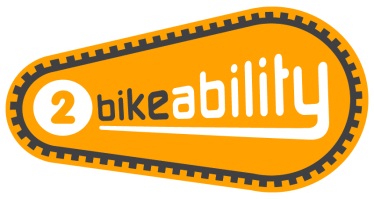 BIKEABILITY SOUTH TYNESIDE CYCLING COURSEI agree to my child taking part in South Tyneside Cycle Awareness, Bikeability Level 2 including sections that will take part on the public highway. As your child may be cycling in all weather conditions PLEASE ensure that they have the correct clothing and a complete change of clothing in bad weather. I acknowledge the need for responsible behaviour on the part of my child.Name of School…………………………………………………………………………………………………………………….Name of Child (print)………………………………………………………………………………………………………………School year group…………………………………………………………………………………………………………………………..PARENT/ GUARDIAN – CONSENT FORM Please read the following information before completing and returning the consent slip to your child’s school. I understand that: I agree to my son/daughter taking part in cycle training  My son/daughter can already ride (may be refused if not)The instructors may refuse to train my child if they deem his/her cycle to be unroadworthy It remains my responsibility to ensure my child does not ride an unroadworthy bike and if I am in doubt as to whether a cycle is roadworthy I should seek the advice of a professional mechanic Instructors may at any time refuse to continue to train my child if his/her behaviour or cycling ability is deemed unsuitableSouth Tyneside Bikeability will not be responsible for any injury or disease transmission or liable for any loss or damage to participant’s cycles and other belongingsI agree for my child to wear a helmet, (Bikeability will provide if they do not have their own)  I consent to the Bikeability instructor ‘adjusting’ my child’s helmet/bike if required, however I confirm they are not responsible for the physical condition or appropriate fitting of the helmet/bikeI understand that pupil data collected will be used to support the delivery and monitoring of training sessions/courses, 
see bikeability.org.uk/privacy-statement/ for further details.I agree to encourage my child to practice between each session and after the completion of trainingIf you are happy for your child to be photographed and/or filmed to help promote Bikeability, please tick here I confirm that I have read all the information enclosed and in the ‘Parental Consent Form’ and consent to my child (or the above child for whom I take responsibility) to take part in Level 2 Bikeability, I understand that this information is retained by South Tyneside Council and used to ensure my child is eligible to undertake Bikeability training Please return this form promptly to your child’s school as a delay may result in your child not taking part.Signed………………………………………………………………….. Parent/Carer……………………………………………………..     Additional Information Office Use Only: Data entered on Bikeability Link (date):  Are there any medical/ educational needs we need to be aware of, including allergy to hand sanitiser?Is your child ‘clinically vulnerable’ and at ‘moderate risk’ from Covid-19 according to current NHS guidance?Does your child live with someone who is ‘clinically vulnerable’ or ‘clinically extremely vulnerable’ from Covid-19 according to current NHS guidance?To take part in Level 2 training your child MUST be able to do the following tasks.
To help us asses your child’s training needs, please tell us if your child can already do the following without stabilisers or assistance:
• Look behind while pedalling in a straight line
• Pedal one handed in a straight line (both hands)CharacteristicCategoryPlease selectGenderMaleGenderFemaleGenderOtherGenderPrefer not to sayEthnicityAsian - BangladeshiEthnicityAsian - ChineseEthnicityAsian - IndianEthnicityAsian - PakistaniEthnicityAsian - Any other Asian background EthnicityBlack - Black AfricanEthnicityBlack - Black CaribbeanEthnicityBlack - Any other Black backgroundEthnicityMixed - White and AsianEthnicityMixed - White and Black AfricanEthnicityMixed - White and Black CaribbeanEthnicityMixed - Any other Mixed backgroundEthnicityWhite - Gypsy/RomaEthnicityWhite - IrishEthnicityWhite - Traveller of Irish HeritageEthnicityWhite - White British EthnicityWhite - Any other White backgroundEthnicityAny other ethnic groupEthnicityAny other ethnic group - ArabEthnicityPrefer not to saySENDYesNoPrefer not to sayPupil Premium EligibleYesNoPrefer not to say